NAME: _____________________________________________        DATE: _________________Mark your body pain on the chart using Xs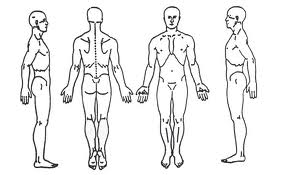 What treatment have you received for your problem?______________________________________________________________________________________________________________________________________________________________________________________________________________________________________________________Have you had any other previous medical problems (including surgery)?______________________________________________________________________________________________________________________________________________________________________________________________________________________________________________________    List any tablets or medications you are taking regularly now ( including vitamins or supplements)__________________________________________________________________________________Are you allergic to any drugs or antibiotics, including local anaesthetics?__________________________________________________________________________________Sleep History:Difficulty falling asleep:   yes  no  ___________________________Waking up through the night:  yes  no  _______________________No problems: yes  no  ____________________________________Energy Levels :Low  Medium High  Do any diseases run in the family?__________________________________________________________________________________How and when does the pain arise?____________________________________________________________________________________________________________________________________________________________________What aggravates your pain?____________________________________________________________________________________________________________________________________________________________________Apart from medication, what relieves the pain?____________________________________________________________________________________________________________________________________________________________________What medications for pain do you take for pain on a bad day?__________________________________________________________________________________Do you get any other symptoms with your pain e.g. tingling, numbness nausea?__________________________________________________________________________________Please complete the following questions considering how you have been feeling during the last week?Please circle the number that best describes your pain at its worst.0	1	2	3	4	5	6	7	8	9	10No pain									worse pain you can imaginePlease circle the number that best describes your pain at its best.0	1	2	3	4	5	6	7	8	9	10No pain									worse pain you can imaginePlease circle the number that best describes your pain on average.0	1	2	3	4	5	6	7	8	9	10No pain									worse pain you can imaginePlease circle the number that best describes the pain you have right now.0	1	2	3	4	5	6	7	8	9	10No pain									worse pain you can imagine How much relief have pain treatments and medications provided? Please circle the % that best shows the relief received.0%	10%	20%	30%	40%	50%	60%	70%	80%	90%	100%No relief								complete reliefPlease circle the number ( 0 no effect, 10 completely interferes with activity) that indicates how the pain has interfered with:General activity0	1	2	3	4	5	6	7	8	9	10Mood0	1	2	3	4	5	6	7	8	9	10Walking ability0	1	2	3	4	5	6	7	8	9	10Normal work0	1	2	3	4	5	6	7	8	9	10Relations with other people0	1	2	3	4	5	6	7	8	9	10Sleep0	1	2	3	4	5	6	7	8	9	10Enjoyment of life0	1	2	3	4	5	6	7	8	9	10Your usual occupation?  _______________________________________________Your hobbies?  ____________________________________________________________Have you often been bothered by feeling down, depressed or hopeless?Seldom    	   Often     	All the time  Do you have little interest or pleasure is your usual activities?Seldom  	   Often    	All the time  Please list activities that are effected by your condition and circle the number that describes how you are limited your activities are.______________________			1	2	3	4No effect			completely 				limited______________________			1	2	3	4No effect			completely 				limited		______________________			1	2	3	4No effect			completely 				limitedOther information you wish to provide:___________________________________________________________________________________________________________________________________________________________________________________________________________________________________________________Thankyou for participating and providing the above information